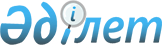 Қазақстан Республикасы Үкіметінің 2002 жылғы 29 желтоқсандағы N 1449 және 2007 жылғы 29 желтоқсандағы N 1403 қаулыларына өзгерістер мен толықтырулар енгізу туралыҚазақстан Республикасы Үкіметінің 2008 жылғы 28 маусымдағы N 640 Қаулысы

      Қазақстан Республикасының Үкіметі  ҚАУЛЫ ЕТЕДІ: 

      1. Қазақстан Республикасы Үкіметінің кейбір шешімдеріне мынадай өзгерістер мен толықтырулар енгізілсін: 

      1) "Елдің минералдық-шикізаттық кешені ресурстық базасын дамытудың 2003 - 2010 жылдарға арналған бағдарламасын бекіту туралы" Қазақстан Республикасы Үкіметінің 2002 жылғы 29 желтоқсандағы N 1449  қаулысында : 

      Елдің минералдық-шикізаттық кешені ресурстық базасын дамытудың 2003 - 2010 жылдарға арналған бағдарламасында: 

      5.3-кіші бөлімнің 5.3.1-тарауында он бірінші және он жетінші абзацтарда "Тарутинский" деген сөз алынып тасталсын; 

      "Елдің минералдық-шикізаттық кешені ресурстық базасын дамытудың 2003 - 2010 жылдарға арналған бағдарламасын іске асыру жөніндегі іс-шаралар жоспары" деген 8-бөлімдегі реттік нөмірі 80-жол алынып тасталсын; 

      2) "Әлеуметтік-кәсіпкерлік корпорацияларды дамытудың кейбір мәселелері туралы" Қазақстан Республикасы Үкіметінің 2007 жылғы 29 желтоқсандағы N 1403  қаулысында : 

      2-тармақтың 2) тармақшасы "екі ай мерзімде" деген сөздерден кейін "осы қаулыға 2-қосымшаның 41-тармағында көрсетілген 2009 жылы беруге жататын республикалық меншіктің жылжымайтын мүлік объектісін қоспағанда," деген сөздермен толықтырылсын; 

      мынадай мазмұндағы 4-1, 4-2-тармақтармен толықтырылсын: 

      "4-1. Қазақстан Республикасы Қаржы министрлігінің Мемлекеттік мүлік және жекешелендіру комитеті заңнамада белгіленген тәртіппен: 

      1) облыстардың, Астана және Алматы қалаларының әкімдіктерімен бірлесіп, осы қаулының 4-тармағының 1), 2) тармақшаларынан туындайтын шараларды қабылдасын; 

      2) осы қаулыға 5, 6 және 7-қосымшаларға сәйкес оларды республикалық меншікке қабылдағаннан кейін тиісті әлеуметтік кәсіпкерлік корпорациялардың орналастырылатын акцияларына ақы төлеуге беруді қамтамасыз етсін. 

      4-2. Қазақстан Республикасы Қаржы министрлігінің Мемлекеттік мүлік және жекешелендіру комитеті осы қаулының 4-тармағының 6) тармақшасына сәйкес сатып алынған акциялардың пакеттерін республикалық меншікке қабылдасын."; 

      осы қаулыға 2-қосымшада: 

      реттік нөмірі 6-жолдың 3-бағаны мынадай редакцияда жазылсын: 

      "ШҚО, Өскемен қаласы, Шлюзная к-сі, 1"; 

      реттік нөмірлері 20, 21, 22, 23, 24, 25, 26, 27, 28, 29, 30, 31, 32, 33-жолдар алынып тасталсын; 

      көрсетілген қаулыға 3-қосымшада: 

      "Жетісу" ӘКК" ҰК" АҚ" деген бөлімде: 

      реттік нөмірі 4-жол алынып тасталсын; 

      көрсетілген қаулыға 4-қосымшада: 

      "Батыс" ӘКК" ҰК" АҚ" деген бөлімде: 

      Ақтөбе облысы бойынша: 

      3 "Көпті" деген сөз "Қопа" деген сөзбен ауыстырылсын; 

      7-тармақтың мемлекеттік тілдегі мәтіні өзгеріссіз қалдырылсын; 

      мынадай мазмұндағы 10-1, 10-2, 10-3, 10-4, 10-5, 10-6, 10-7, 10-8-тармақтармен толықтырылсын: 

      "10-1. Қарағанды сай марганец рудаларының кен орны; 

      10-2. Көкпекті марганец рудаларының кен орны; 

      10-3. Өлетті марганец рудаларының кен орны; 

      10-4. "Авангард" мыс кен орны; 

      10-5. Көкжарлы мыс кен орны; 

      10-6. "Жарлыша" мыс кен орны; 

      10-7. Жыланды мыс кен орны; 

      10-8. Сарлыбай мыс кен орны."; 

      мынадай мазмұндағы кіші бөліммен толықтырылсын: 

      "Батыс Қазақстан облысы бойынша: 

      10-9. Шалқар тұз құрылымы;"; 

      "Каспий" ӘКК" ҰК" АҚ" деген бөлімде: 

      Маңғыстау облысы бойынша: 

      18-тармақ алынып тасталсын; 

      мынадай мазмұндағы 19-1-тармақпен толықтырылсын: 

      "19-1. "Бескемпір" темір рудаларының кен орны."; 

      "Сарыарқа" ӘКК" ҰК" АҚ" бөлімінде: 

      Қарағанды облысы бойынша: 

      мынадай мазмұндағы 40-1-тармақпен толықтырылсын: 

      "40-1. Қарағанды көмір бассейнінің "Долинская" шахтасы."; 

      "Тобыл" ӘКК" ҰК" АҚ" деген бөлімде: 

      Қостанай облысы бойынша: 

      мынадай мазмұндағы 41-1, 41-2, 41-3, 41-4, 41-5-тармақтармен толықтырылсын: 

      "41-1. Приозерный боксит кен орны; 

      41-2. Құшмұрын боксит кен орны; 

      41-3. Көктал боксит кен орны; 

      41-4. Батыс-Обаған кен орны; 

      41-5. Тарутинск мыс-порфир рудаларының кен орны."; 

      көрсетілген қаулыға 5-қосымшада: 

      "Тобыл" ӘКК" ҰК" АҚ" деген бөлімде: 

      реттік нөмірі 23-жол алынып тасталсын; 

      көрсетілген қаулыға 6-қосымшада: 

      "Батыс" ӘКК" ҰК" АҚ" деген бөлімде: 

      мынадай мазмұндағы кіші бөліммен толықтырылсын: 

      "Батыс Қазақстан облысы 

      1-1. Ғимарат, Орал қ., Достық-Дружба даңғылы, 206/1; 

      1-2. Іргелес жер учаскесі бар "Самал" қонақ үйі мүліктік кешені, Орал қ., Есенжанов к-сі, 45"; 

      "Каспий" ӘКК" ҰК" АҚ" деген бөлімде: 

      6-тармақ алынып тасталсын; 

      көрсетілген қаулыға 7-қосымшада: 

      "Батыс" ӘКК" ҰК" АҚ" деген бөлімде: 

      реттік нөмірлері 2, 4-жолдар алынып тасталсын; 

      реттік нөмірі 3-жолдың 3-бағанындағы "7,58" деген сандар "19,9" деген сандармен ауыстырылсын; 

      мынадай мазмұндағы реттік нөмірі 6-1-жолмен толықтырылсын: 

      "6-1. "Троллейбус паркі" АҚ, Ақтөбе қ.               100"; 

      "Каспий" ӘКК" ҰК" АҚ" деген бөлімде: 

      реттік нөмірлері 73, 77-жолдардың 3-бағанындағы "100" деген сандар "50" деген сандармен ауыстырылсын; 

      реттік нөмірі 83-жол алынып тасталсын. 

      2. Осы қаулы қол қойылған күнінен бастап қолданысқа енгізіледі.        Қазақстан Республикасының 

      Премьер-Министрі                                    К. Мәсімов 
					© 2012. Қазақстан Республикасы Әділет министрлігінің «Қазақстан Республикасының Заңнама және құқықтық ақпарат институты» ШЖҚ РМК
				